Конспект занятия по математике в средней группе "Волшебная страна фигур"Тема: Путешествие в страну: Геометрических фигур. ( закрепление.)Цель: -Учить различать и называть следующие геометрические фигуры: квадрат, круг, треугольник, прямоугольник, -упражнять в счете; -уметь ориентироваться в пространстве.Задачи:Обучающие: Расширять знания детей о фигурах. Учить группировать их по цвету, величине.Развивающие: Развивать наблюдательность, внимательность.Развивать память мышления и речь.Воспитательные:Способствовать воспитанию коллективизма и взаимопомощи при работе в команде.Стимулировать интерес к математике.Воспитывать навыки культурного поведения в обществе.Материалы:Для воспитателя: Четыре корзинки с наклейками фигур - первая корзинка треугольник, вторая квадрат…) Геометрические фигуры по количеству детей разного цвета. Четыре мешочка разного цвета : зеленый, синий, желтый, красный.Ход занятия.-Сегодня мне очень грустно, а знаете почему? Меня пригласили в гости в чудесную геометрическую сказочную страну. В этой стране всех гостей ожидают интересные задания, но одной мне с ними не справиться! Ребята, а не согласились бы вы отправиться в  путешествие вместе со мной? Спасибо! Я очень рада, что вы согласились  помочь. А как же нам попасть в эту страну, ведь она далеко и пешком не дойти? Раз страна сказочная, то и транспорт мы выберем сказочный. В: Приглашаю всех детейВ путь отправится скорейЖдут вас испытанияСложные задания.Путь наш будет длинный с препятствиями. Ребята вы готовы отправиться в такое путешествие?Д: Да готовы.В:Звучит мелодия «Паровозик из Ромашкова». Построились все в паровозики.Ну вот  мы и прибыли.Чтобы приступить к заданиям мы должны отгадать загадки.1.Четыре угла и четыре сторонки,Похожи, как родные сестренки (квадрат).2.Нет углов у меня,И похож на солнце я (круг).3.Три угла, три стороны.Могут разной быть длины (треугольник).4. Растянули мы квадратИ представили на взгляд,На кого он стал похожимИли с чем-то очень схожим?Не кирпич, не треугольник -Стал квадрат… (прямоугольник).В:- Молодцы, ребята правильно отгадали загадки. Теперь мы можем выполнять задания. Воспитатель вместе с детьми подходят к первому столу. На столе лежат геометрические фигуры.В: Наше первое задание: На столе лежат разные фигуры необходимо по очереди брать по одной фигуре и называть их.Д: Каждый по очереди берет фигуру со стола и четко называет ту фигуру которую взял.В: Молодцы ребята вы все правильно отвечали. Мы правильно прошли первое задание путь в нашу страну становится короче .Переходим к второму заданию:На стульчиках в группе стоят четыре корзинки на каждой приклеены фигуры ( круг, квадрат, треугольник, прямоугольник)В: Ребята у каждого из вас в руках фигуры наша задача сгруппировать все фигуры по величине. Для этого у кого квадраты встаньте к корзине с квадратом. У кого круги встаньте к корзине с кругом. У кого прямоугольники встаньте к корзине с прямоугольником. И у кого треугольники встаньте к корзине с треугольниками.Д: Находят свои корзины и встают.В: Ребята если вы готовы поднимите вверх свои фигуры. Молодцы теперь положите фигуры в свои корзины. Теперь мы можем продвигаться дальше. Подходят к коврику а там весь коврик усыпанный разными фигурами разного цвета. ( пока дети выполняли задания младший воспитатель высыпал фигуры на коврик.)В: Ребята  для того чтобы продолжить путешествие вам необходимо собрать и сгруппировать фигуры по цвету затем сложить их в коробочки.Д: Выполняют задания .В: Молодцы ребята вы справились с заданием. Чтобы нам попасть в волшебную страну и забрать подарок, нам надо проехать через лес. В лесу растут березы, елки и дубы. (воспитатель помещает на доску 3 картинки с изображением деревьев). Физкультминутка.Клен.Ветер тихо клен качает,Вправо, влево наклоняет:Раз — наклон и два — наклон,Зашумел листвою клен.Дети, посчитайте, сколько тут деревьев?Дети. Тут три дерева.Воспитатель. Назовите первое дерево.Дети. Первая — береза.Воспитатель. Назовите второе дерево.Дети. Вторая — ель.Воспитатель. Какое дерево третье?Дети. Третье дерево — дуб.Воспитатель. Какое по счету дерево береза?Дети. Береза — первая.Воспитатель. Какое по счету дерево дуб?Дети. Дуб — третий.Воспитатель. Какая по счету ель?Дети. Ель — вторая.Воспитатель предлагает детям сесть за столы.В:Следующее наше задание. Нужно раскрасить те фигуры о которых мы сегодня с вами говорили. Круг-красным цветом, треугольник – зелёным, квадрат-синим, прямоугольник –жёлтым. Каким цветом вы раскрасите круг, треугольник, квадрат, прямоугольник?В:: Молодцы, ребята! Справились со всеми заданиями, которые припасла Королева Математики. Ну а где же наш подарок. Раздаётся стук в дверь! За дверью стоит корзина со сладостями. -Подошло к концу наше путешествие. Пора возвращаться в группу.Дети вместе с воспитателем образуют паровозик с вагончиками. Вагончики, вагончикиПо рельсам тарахтят.Везут обратно в группуКомпанию ребят.  Муниципальное бюджетное дошкольное учреждение «Детский сад № 54»Конспект занятия по ФЭМП в средней группе «Волшебная страна фигур»                                                                                  Подготовила: Губина Инна Борисовна                                            Астрахань 2016отгадать загадки.1.Четыре угла и четыре сторонки,Похожи, как родные сестренки (квадрат).2.Нет углов у меня,И похож на солнце я (круг).3.Три угла, три стороны.Могут разной быть длины (треугольник).4. Растянули мы квадратИ представили на взгляд,На кого он стал похожимИли с чем-то очень схожим?Не кирпич, не треугольник -Стал квадрат… (прямоугольник). 1 ЗАДАНИЕВ: Наше первое задание: На столе лежат разные фигуры необходимо по очереди брать по одной фигуре и называть их.Д: Каждый по очереди берет фигуру со стола и четко называет ту фигуру которую взял.В: Молодцы ребята вы все правильно отвечали. Мы правильно прошли первое задание путь в нашу страну становится короче .2 ЗАДАНИЕПереходим к второму заданию:На стульчиках в группе стоят четыре корзинки на каждой приклеены фигуры ( круг, квадрат, треугольник, прямоугольник)В: Ребята у каждого из вас в руках фигуры наша задача сгруппировать все фигуры по величине. Для этого у кого квадраты встаньте к корзине с квадратом. У кого круги встаньте к корзине с кругом. У кого прямоугольники встаньте к корзине с прямоугольником. И у кого треугольники встаньте к корзине с треугольниками.Д: Находят свои корзины и встают.ЗАДАНИЕ 4Чтобы нам попасть в волшебную страну и забрать подарок, нам надо проехать через лес. В лесу растут березы, елки и дубы. (воспитатель помещает на доску 3 картинки с изображением деревьев). Физкультминутка.Клен.Ветер тихо клен качает,Вправо, влево наклоняет:Раз — наклон и два — наклон,Зашумел листвою клен.Дети, посчитайте, сколько тут деревьев?Дети. Тут три дерева.Воспитатель. Назовите первое дерево.Дети. Первая — береза.Воспитатель. Назовите второе дерево.Дети. Вторая — ель.Воспитатель. Какое дерево третье?Дети. Третье дерево — дуб.Воспитатель. Какое по счету дерево береза?Дети. Береза — первая.Воспитатель. Какое по счету дерево дуб?Дети. Дуб — третий.Воспитатель. Какая по счету ель?Дети. Ель — вторая.Воспитатель предлагает детям сесть за столы.Задание 5Следующее наше задание. Нужно раскрасить те фигуры о которых мы сегодня с вами говорили. Круг-красным цветом, треугольник – зелёным, квадрат-синим, прямоугольник –жёлтым. Каким цветом вы раскрасите круг, треугольник, квадрат, прямоугольник?В:: Молодцы, ребята! Справились со всеми заданиями, которые припасла Королева Математики. Ну а где же наш подарок. Раздаётся стук в дверь! За дверью стоит корзина со сладостями. -Подошло к концу наше путешествие. Пора возвращаться в группу.Дети вместе с воспитателем образуют паровозик с вагончиками. Вагончики, вагончикиПо рельсам тарахтят.Везут обратно в группуКомпанию ребят.Задание 3Подходят к коврику а там весь коврик усыпанный разными фигурами разного цвета. ( пока дети выполняли задания младший воспитатель высыпал фигуры на коврик.)В: Ребята  для того чтобы продолжить путешествие вам необходимо собрать и сгруппировать фигуры по цвету затем сложить их в коробочки.Припасти 4 тарелочки с геометрическими фигурами на каждого ребёнка, прямоугольники вырезать, корзинки с фигурами разных цветовСамоанализ занятия по ФЭМП в средней группе "Волшебная страна фигур".  Группа № 11.Программное содержание занятия соответствовало чётко сформулированным задачам. Занятие проводила с детьми средней группы, присутствовало 13 детей. У детей данной группы сформированы навыки учебной деятельности. Дети легко идут на контакт со взрослым. Умеют слышать и слушать воспитателя.Обучающие: Расширять знания детей о фигурах. Учить группировать их по цвету, величине.Развивающие: Развивать наблюдательность, внимательность.Развивать память мышления и речь.Воспитательные:Способствовать воспитанию коллективизма и взаимопомощи при работе в команде.Стимулировать интерес к математике.Воспитывать навыки культурного поведения в обществе.Выполнение различных игровых заданий создали положительный, эмоциональный фон процесса обучения, повысили речевую активность детей и сохраняли интерес на протяжении всей образовательной деятельности.На протяжении всей деятельности дети были отзывчивы, доброжелательны и с большим удовольствием выполняли все задания.Тип образовательной деятельности интегрированный, что способствует решению поставленных задач в комплексе. Все этапы были взаимосвязаны, подчинены заданной теме и целями образовательной деятельности. Смена вида деятельности на каждом этапе позволила предотвратить утомляемость и пресыщаемость, каким то одним видом деятельности. Дети динамично переключались со словесных игр на игры с предметами и рисование. Анализируя деятельность детей хочется отметить, что они проявляли познавательную активность, эмоционально реагировали , использовали имеющиеся знания и умения. Они были заинтересованы, внимательны, организованы. Анализируя проведенную образовательную деятельность можно сказать, что поставленные задачи были успешно выполнены. Считаю, что деятельность построена логично, а этапы взаимосвязаны. Для реализации каждой задачи были подобраны приемы, основанные на игровых обучающих ситуациях, которые побуждали детей к активной речевой и мыслительной деятельности. В работе с детьми использовала вопросы к детям на сообразительность и мышление, проблемные ситуации на закрепление названий геометрических фигур (круг, квадрат, треугольник, прямоугольник), закрепление знания количественного счета до 3, соотношение с количеством предметов. Все это способствовало эффективности НОД, мыслительной деятельности и развитию речи, формирование элементарных математических представлений у детей.Думаю, что игровая мотивация вызвала интерес у детей и активность была достаточно высокая. Однако несколько детей работали в своем темпе, творческое задание выполнили чуть позднее не из-за медлительности, а в силу своих индивидуальных возможностей. Хотя это не свидетельствует о том, что навыков и знаний у них меньше. По опросу детей после занятия было выявлено, что занятие детям понравилось, и они хотели бы иметь продолжение.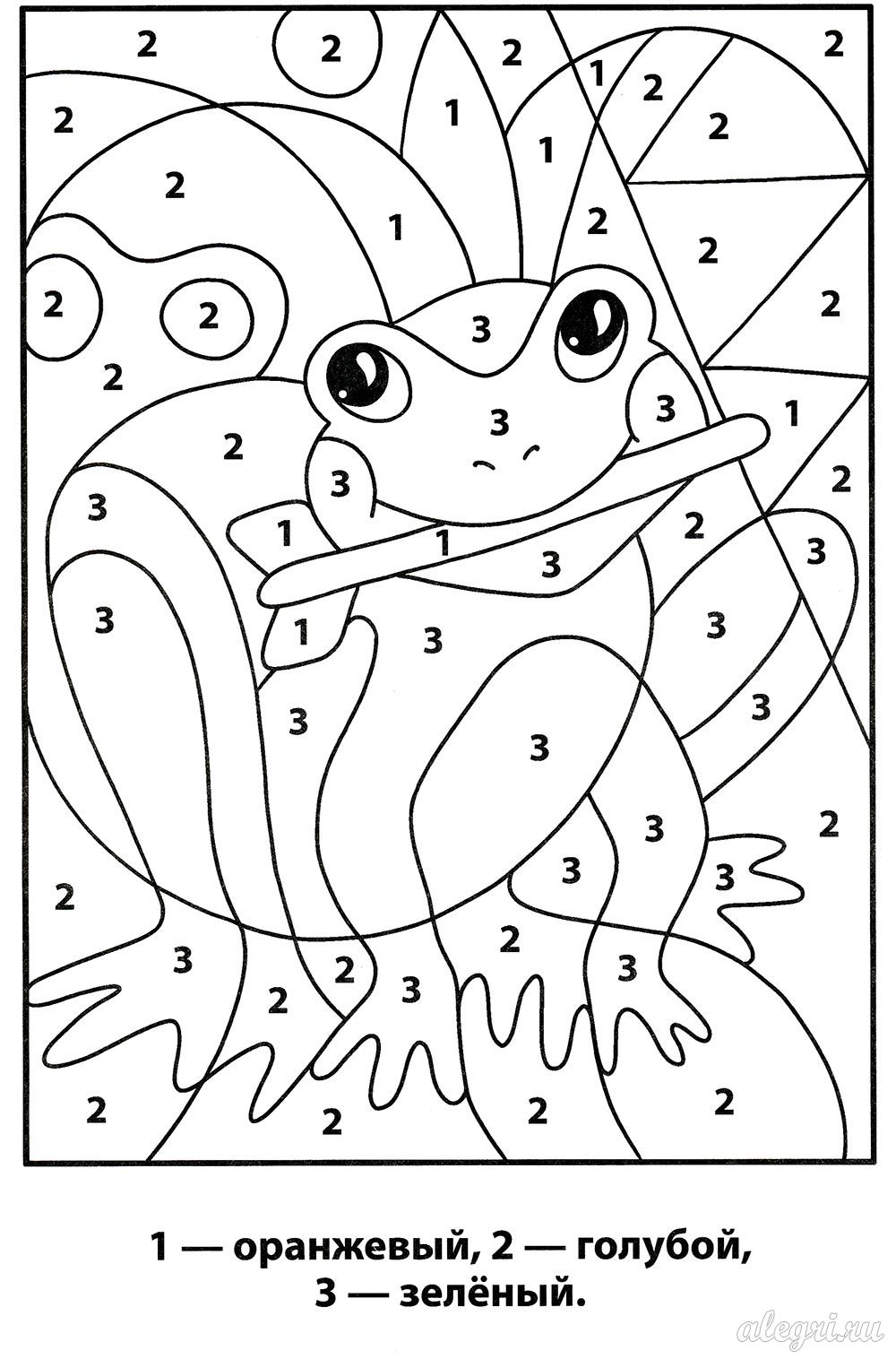 